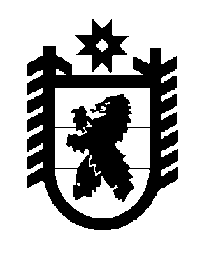 Республика КарелияСовет Пудожского городского поселенияVII заседание V созываРЕШЕНИЕот 27 марта 2024 года                                                                                                          № 22г. Пудож                             О работе Совета Пудожского городского поселения за период с сентября по декабрь 2023 года и задачах на 2024 год        Заслушав доклад председателя Совета Пудожского городского поселения И.В. Гашкова «О работе Совета Пудожского городского поселения за период с сентября по декабрь 2023 года и задачах на 2024 год», Совет Пудожского городского поселенияРЕШИЛ:Отчет председателя Совета Пудожского городского поселения И.В. Гашкова принять к сведению.Работу  Совета Пудожского городского поселения за 2023 год признать  «удовлетворительной».Настоящее решение вступает в силу с момента подписания.Глава Пудожского городского поселения,Председатель Совета Пудожского городского поселения                                                      И.В. ГашковПриложение к Решению VII заседания СоветаПудожского городского поселения Vсозываот 27 марта 2024 г.  № 22Отчет председателя Совета Пудожского городского поселения за период с сентября по декабрь 2023 года и задачах на 2024 годУважаемые депутаты!Уважаемые участники заседания!В соответствии с Федеральным законом от 6 октября 2003 года № 131- ФЗ «Об общих принципах организации местного самоуправления в Российской Федерации», Уставом, Регламентом представительного органа Пудожского городского поселения представляю вам отчет о деятельности Совета Пудожского городского поселения за период сентябрь-декабрь 2023 года.На основании Решения Территориальной избирательной комиссии № 109/587-5 от 11 сентября 2023 г. «Об установлении результатов выборов депутатов Совета Пудожского городского поселения пятого созыва» в Совет Пудожского городского поселения в сентябре 2023 года избраны 15 депутатов.По личному заявлению депутата Пудожского городского поселения Кондраниной Ларисы Александровны о сложении с себя полномочий депутата Советом было принято Решение № 5  от 22.11.2023 г.  «О досрочном прекращении полномочий депутата Совета Пудожского городского поселения». Таким образом, в округе № 10 городского поселения депутата нет.Из 14 депутатов 10 избраны впервые. 4 депутата имеют опыт работы представительного органа власти.В составе Совета 5 депутатов имеют высшее образование, 9 средне- специальное.Среди депутатов:  руководитель предприятия,  предприниматели,  работники учреждения образования, работники сферы торговли и  страхования, пенсионеры. 10 женщин, 4 (четверо) мужчин.Средний возраст депутатского корпуса – 54,4 года:- от 30 до 40 лет – 2 депутата;- от 40 до 50 лет -4 депутата;- старше 50 лет – 8депутатов.На сегодняшний день Совет Пудожского городского поселения является постоянно действующим коллегиальным органом.На первом заседании Совета поселения, 28 сентября 2023 года, были избраны Глава Пудожского городского поселения- председатель Совета депутатов, его заместитель, делегированы представители в Совет Пудожского муниципального района- 3 депутата, образованы и утверждены депутатские комиссии.Деятельность Совета Пудожского городского поселения строится на основе принципов законности, самостоятельности, независимости и ответственности, направлена на представление интересов жителей Пудожского городского поселения, защиты их прав, повышение эффективности деятельности органов местного самоуправления, контроля за исполнением органами местного самоуправления и должностными лицами местного самоуправления полномочий по решению вопросов местного значения.          Вновь избранный Совет депутатов в 2023 году работал по календарному плану, утвержденному предыдущим составом депутатов.26 февраля 2024 года на очередном заседании депутатского корпуса был утвержден план работы на 2024 год.Порядок деятельности Совета Пудожского городского поселения определяется Конституцией Российской Федерации, федеральными законами, Конституцией Республики Карелия, законами Республики Карелия, Уставом , Регламентом Совета Пудожского городского поселения и другими законодательными документами.Одной из основных функций Совета депутатов Пудожского городского поселения, закрепленных в Федеральном законе № 131- ФЗ «Об общих принципах организации местного самоуправления», является нормотворчество в соответствии с полномочиями, установленными действующим федеральным и региональным законодательством, а также Уставом Пудожского городского поселения.Совет в пределах своей компетенции издает нормативные правовые акты в форме решений, устанавливающих правила, обязательные для исполнения на территории Пудожского городского поселения, по важнейшим вопросам функционирования муниципального образования.Первостепенной задачей Совета депутатов при осуществлении нормотворческой деятельности является безусловное соблюдение Конституции Российской Федерации, федерального и регионального законодательства и в соответствии с этим, постоянное совершенствование нормативной правовой базы поселения.В целях повышения качества принимаемых нормативных правовых актов Совет депутатов взаимодействует с прокуратурой района. Проекты решений предварительно направлялись в прокуратуру района для получения заключения прокурора в соответствии проекта акта действующему законодательству и отсутствию коррупционных факторов, способствующих созданию условий для коррупции.Депутатами за отчетный период было проведено 6 заседаний Совета Пудожского городского поселения, на которых было принято 20 решений, в том числе 6 решений о внесении изменений в уже действующие  нормативно- правовые акты , утвержденные Советом. Необходимость корректировки указанных решений была обусловлена изменениями федерального и регионального законодательства, а также обеспечением сбалансированности бюджета поселения и безусловного выполнения социальных обязательств.Все заседания, проводимые Советом депутатов, носили открытый и публичный характер.Среди важных муниципальных правовых актов, принятых Советом депутатов: утверждение бюджета Пудожского городского поселения и внесение изменений и дополнений в бюджет. Утвержден бюджет Пудожского городского поселения на 2024 год и плановый период 2025 и 2026 годов. Принято 3 решения о внесении изменений в бюджет Пудожского городского поселения.Продолжалась практика проведения совместных заседаний постоянных депутатских комиссий с рассмотрением общих вопросов.В Составе Совета создано и работают 3 постоянные депутатские комиссии:- Комиссия по экономике и финансам (председатель – Митюшина Светлана Валентиновна);- Комиссия по вопросам ЖКХ (председатель – Хумала Елена Константиновна);- Комиссия по социальным вопросам (председатель – Борейко Кристина Андреевна).В целях информационной открытости нормотворческой работы Совета депутатов, решения принятые на заседаниях опубликовывались в информационно-аналитической газете «Вестник Пудожского городского поселения », а также размещались на официальном сайте Пудожского муниципального района  в разделе поселения «Пудожское». Каждый желающий гражданин имеет возможность ознакомиться с решениями Совета.Проекты решений, внесенные субъектами законодательной инициативы своевременно рассматривались на постоянных депутатских комиссиях, где проходило детальное предварительное их обсуждение.Большинство решений, принятых депутатами на протяжении данного периода, касались таких сфер как организация местного самоуправления, управление муниципальным имуществом, финансовые основы и другие.Депутатами Совета проводится работа по организации и контролю за исполнением наказов и обращений, данных депутатам Совета в ходе предвыборной избирательной компании.Большая часть наказов жителей г. Пудож касается проблем содержания и ремонта автомобильных дорог, освещения, вопросов жилищно- коммунального хозяйства, качества воды, благоустройства поселения, содержания и работы кладбищ, уборки крупногабаритного мусора и многие другие. В связи с этим, депутаты Совета инициировали проведение совещаний по вопросам работы  водозабора, ремонта ВОС для улучшения качества воды, ремонта  системы водоснабжения и водоотведения по улице Полевой, с приглашением  всех заинтересованных лиц.В связи с большим количеством обращений пудожан по очистке дорог в зимний период депутаты провели внеочередную сессию Совета по содержанию и обслуживанию муниципальных дорог Пудожского городского поселения в зимний период 2023-2024 г.г. Депутатами в адрес администрации Пудожского муниципального района были высказаны критические замечания по данному вопросу, а также вновь озвучены проблемы по освещению улиц, расчистке придомовых территорий МКД, бездомных собак, несанкционированных свалок и многие другие. Принято решение об усилении контроля по данным вопросам.21 октября 2023 года группа депутатов Совета Пудожского городского поселения была на приеме у куратора Пудожского района Министра экономического развития РК Ермолаева Олега Александровича по насущным проблемам поселения, которые требуют неотлагательного решения.Все депутаты поселения Совета ответственно относятся к исполнению депутатских обязанностей. Советом разрабатывается график встреч с избирателями, публикуется в средствах массовой информации, в сети «Интернет», а также осуществляется ежедневная связь по телефону.Мы знаем, что депутат- это тот, кто наиболее близок к своим избирателя, к их нуждам и проблемам.Мы с вами прекрасно понимаем, что одним из главных критериев в оценке нашей работы на благо населения, безусловно, является мнение людей, его удовлетворенность деятельностью органов власти.Эффективной формой работы депутатов является работа с населением. Это – приемы граждан, рассмотрение жалоб и обращений, непосредственное обсуждение и решение вопросов в ходе встреч. Поступившая информация помогает депутатам в решении повседневных проблем на территории своего избирательного участка, позволяет владеть полной и объективной информацией о ситуации во всех сферах жизнедеятельности по их избирательному округу.35 граждан были на приеме у депутатов. По принятым от них обращениям и просьбам депутаты работали с администрацией Пудожского района как исполнительным органом власти.Все проекты решений, внесенные исполнительной властью, были детально изучены и проработаны.Хочу отметить и поблагодарить за совместную работу наших общественников. Их активная жизненная позиция помогает депутатам в решении поставленных задач. Поэтому на очередном заседании Совета мы утвердили «Положение об общественных помощниках Главы Пудожского городского поселения» и будем в дальнейшем продолжать наше сотрудничество со всеми неравнодушными к проблемам города пудажанами.Анализируя деятельность в законотворческом процессе, можно констатировать, что работа велась конструктивно, содержательно и эффективно. В результате дискуссий, споров, обсуждений принимались решения, которые способствовали сохранению благоприятного социально – экономического климата в Пудожском городском поселения.Депутаты Пудожского городского поселения принимают участие во всех общественно значимых мероприятиях города.10 дней назад, 15- 17 марта 2024 года, произошло важное политическое событие в жизни нашей страны- выборы Президента Российской Федерации, в которых и наши депутаты приняли активное участие.И как сказал В.В. Путин : «Высший смысл выборов- это, прежде всего выражение воли народа России, как главного источника власти, реализации конституционного права граждан  определять дальнейшее развитие страны, которую все мы хотим видеть суверенной и благополучной».Мы безусловно доверяем и поддерживаем политический курс нашего Президента.В 2024 году перед депутатами Совета стоят задачи:- совершенствовать созданную нормативную базу, оперативно реагировать на изменения в федеральном и региональном законодательстве;- добиваться действенности принятых решений через усиление контроля за их исполнением;-усилить взаимодействие с избирателями в избирательных округах.Впереди еще много нерешенных вопросов и проблем, а результат нашей работы зависит от сплоченности нашей команды и конструктивной деятельности с органами власти района.Также хочу отметить, что мы гордимся нашими земляками, которые с честью выполняют свой воинский долг, стоят на страже интересов нашей Родины. Не остаемся и мы в стороне. Совет депутатов в октябре 2023 года участвовал в сборе гуманитарной помощи жителям районов, где ведется специальная военная операция (СВО). В январе 2024 года собрали и отправили адресные посылки нашим солдатам, участникам СВО.Уважаемые коллеги!Хочу поблагодарить всех депутатов, которые, совмещая депутатскую деятельность с выполнением трудовых и служебных обязанностей по основному месту работы, проявляли себя во всех направлениях деятельности Совета.У нас сложилась работоспособная и надежная команда, готовая работать в интересах жителей Пудожского городского поселения. Депутаты разные по возрасту, роду занятий, убеждениям, взглядам, но все в одинаковой степени ответственны и неравнодушны к городским делам, нуждам населения.Уважаемые депутаты!Мы должны помнить, что наша первоочередная задача- сделать все от нас зависящее для создания условий для жизни наших жителей.Хочу пожелать вам успехов, четких целей и перспективных планов, неугасаемых сил, оптимизма, семейного счастья и благополучия. Здоровья, мира вам и вашим семьям.Спасибо за внимание!